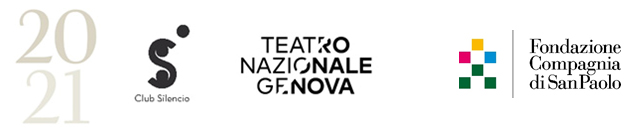 Happy Theatre HourDrama – Djset – Live showSabato 3 ottobre a partire dalle 19:30. il Teatro Nazionale di Genova dedica al pubblico giovanile una serata dalla programmazione ricchissima, con tre grandi eventi per celebrare le donne del mondo dell’arte.ore 19:30 – 21:30: Elena di Euripide con la regia di Davide Livermoreore 21:30 – 24:00: happy hour con dj-set di Bea Beat (Beatrice Surano)dale ore 24:00: A Woman Left Lonely – Omaggio a Janis Joplin.L’accesso al djset è gratuito con accredito, mentre per gli spettacoli è disponibile un’offerta speciale per gli under 35, comprensiva di un drink.Cocktail bar e street food dalle 21:30 alle 24.La serata inaugura il nuovo format di eventi dedicati ai giovani che il Teatro Nazionale di Genova sta sviluppando insieme all’associazione Club Silencio all’interno del progetto Happy Theatre Hour, supportato dalla Compagnia di San Paolo nell’ambito del progetto Open2Change e con la sponsorizzazione di Leonardo.DoveTeatro Ivo Chiesa, Viale Vittorio Emanuele Filiberto Duca d'Aosta, Genova.QuandoSabato 3 ottobre dalle 19:30🌳  Happy Theatre Hour è un evento #plasticfreeL'evento è stato progettato nel pieno rispetto delle normative di sicurezza, pertanto verrà rilevata la temperatura dei partecipanti all'ingresso, sarà obbligatorio l'utilizzo della mascherina e dovrà essere mantenuta la distanza interpersonale di 1 metro.